§9-1502.  Contents of financing statement; record of mortgage as financing statement; time of filing financing statement(1).   Subject to subsection (2), a financing statement is sufficient only if it:(a).  Provides the name of the debtor;  [PL 1999, c. 699, Pt. A, §2 (NEW); PL 1999, c. 699, Pt. A, §4 (AFF).](b).  Provides the name of the secured party or a representative of the secured party; and  [PL 1999, c. 699, Pt. A, §2 (NEW); PL 1999, c. 699, Pt. A, §4 (AFF).](c).  Indicates the collateral covered by the financing statement.  [PL 1999, c. 699, Pt. A, §2 (NEW); PL 1999, c. 699, Pt. A, §4 (AFF).][PL 1999, c. 699, Pt. A, §2 (NEW); PL 1999, c. 699, Pt. A, §4 (AFF).](2).   Except as otherwise provided in section 9‑1501, subsection (2), to be sufficient, a financing statement that covers as-extracted collateral or timber to be cut, or which is filed as a fixture filing and covers goods that are or are to become fixtures, must satisfy subsection (1) and also:(a).  Indicate that it covers this type of collateral;  [PL 1999, c. 699, Pt. A, §2 (NEW); PL 1999, c. 699, Pt. A, §4 (AFF).](b).  Indicate that it is to be recorded in the real property records;  [PL 1999, c. 699, Pt. A, §2 (NEW); PL 1999, c. 699, Pt. A, §4 (AFF).](c).  Provide a description of the real property to which the collateral is related sufficient to give constructive notice of a mortgage under the law of this State if the description were contained in a record of the mortgage of the real property; and  [PL 2001, c. 286, §3 (AMD).](d).  If the debtor does not have an interest of record in the real property, provide the name of a record owner.  [PL 1999, c. 699, Pt. A, §2 (NEW); PL 1999, c. 699, Pt. A, §4 (AFF).][PL 2001, c. 286, §3 (AMD).](3).   A record of a mortgage is effective, from the date of recording, as a financing statement filed as a fixture filing or as a financing statement covering as-extracted collateral or timber to be cut only if:(a).  The record indicates the goods or accounts that it covers;  [PL 1999, c. 699, Pt. A, §2 (NEW); PL 1999, c. 699, Pt. A, §4 (AFF).](b).  The goods are or are to become fixtures related to the real property described in the record or the collateral is related to the real property described in the record and is as-extracted collateral or timber to be cut;  [PL 1999, c. 699, Pt. A, §2 (NEW); PL 1999, c. 699, Pt. A, §4 (AFF).](c).  The record satisfies the requirements for a financing statement in this section, but:(i)  The record need not indicate that it is to be filed in the real property records; and(ii)  The record sufficiently provides the name of a debtor who is an individual if it provides the individual name of the debtor or the surname and first personal name of the debtor, even if the debtor is an individual to whom section 9‑1503, subsection (1), paragraph (c‑1) applies; and  [PL 2013, c. 317, Pt. A, §20 (RPR).](d).  The record is recorded.  [PL 1999, c. 699, Pt. A, §2 (NEW); PL 1999, c. 699, Pt. A, §4 (AFF).][PL 2013, c. 317, Pt. A, §20 (AMD).](4).   A financing statement may be filed before a security agreement is made or a security interest otherwise attaches.[PL 1999, c. 699, Pt. A, §2 (NEW); PL 1999, c. 699, Pt. A, §4 (AFF).]SECTION HISTORYPL 1999, c. 699, §A2 (NEW). PL 1999, c. 699, §A4 (AFF). PL 2001, c. 286, §3 (AMD). PL 2013, c. 317, Pt. A, §20 (AMD). The State of Maine claims a copyright in its codified statutes. If you intend to republish this material, we require that you include the following disclaimer in your publication:All copyrights and other rights to statutory text are reserved by the State of Maine. The text included in this publication reflects changes made through the First Regular and First Special Session of the 131st Maine Legislature and is current through November 1. 2023
                    . The text is subject to change without notice. It is a version that has not been officially certified by the Secretary of State. Refer to the Maine Revised Statutes Annotated and supplements for certified text.
                The Office of the Revisor of Statutes also requests that you send us one copy of any statutory publication you may produce. Our goal is not to restrict publishing activity, but to keep track of who is publishing what, to identify any needless duplication and to preserve the State's copyright rights.PLEASE NOTE: The Revisor's Office cannot perform research for or provide legal advice or interpretation of Maine law to the public. If you need legal assistance, please contact a qualified attorney.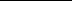 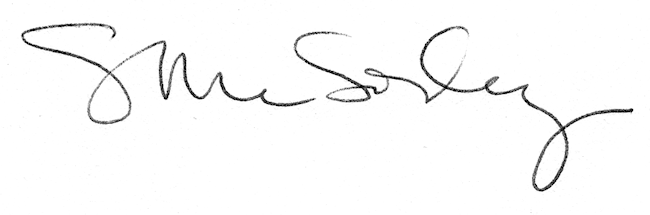 